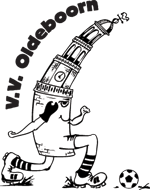 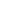 AGENDAOpeningIngekomen stukken / mededelingenNotulen ledenvergadering 18-01-2020Jaarverslag seizoen 2019/2020Financieel jaarverslag 2019/2020		Vaststellen begroting seizoen 2019/2020Verslag kascommissie			Robin Faber en Johannes van der WalBenoeming kascommissielid (aftredend Johannes van der Wal)BestuurszakenBeker van verdiensteVerlengen recht van opstal kantine Rondvraag Sluiting